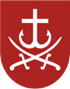 ДО ВМРКОМУНАЛЬНИЙ ЗАКЛАД«ВІННИЦЬКИЙ ЛІЦЕЙ №33»(КЗ «ВЛ № 33»)НАКАЗ 10.10.2023				             м. Вінниця                     	    	   №___Про атестацію педагогічних  працівників закладу в 2023-2024 навчальному роціНа виконання Законів України «Про освіту», «Про загальну середню освіту», Типового положення про атестацію педагогічних працівників, затвердженого наказом Міністерства освіти і науки України від 09 вересня 2022 року №805, Положення про проведення атестації працівників підприємств, установ, організацій та закладів галузі культури, затвердженого наказом Міністерства культури і туризму України від 16.07.2007 №44, наказу Департаменту освіти Вінницької міської ради від 13 вересня 2023 року № 409 «Про організацію та проведення атестації керівників, педагогічних працівників закладів і установ освіти ВМТГ в 2024 році», з метою підвищення рівня професійної компетентності, активізації творчої роботи педагогічних працівників, стимулювання якісної педагогічної діяльності та забезпечення об’єктивності в оцінці роботи, для організованого проведення атестації педагогічних працівників 2024 року в закладі, за погодженням з профспілковим комітетом закладу, НАКАЗУЮ:Забезпечити атестацію педагогічних кадрів відповідно до вимог Типового положення про атестацію педагогічних працівників, затвердженого наказом Міністерства освіти і науки України від 09 вересня 2022 року №805 «Про затвердження Положення про атестацію педагогічних працівників».Провести чергову атестацію таких працівників:2.1 На відповідність раніше присвоєній кваліфікаційній категорії «спеціаліст вищої категорії»:	Когут Ларисі Миколаївні, учителю української мови і літератури;	Гандурській Жанні Петрівні, учителю зарубіжної літератури;Польгуль Лілії Володимирівні, учителю зарубіжної літератури;	Макарович Наталії Іванівні, учителю географії;	Пеньковому Андрію Миколайовичу, учителю географії та біології;	Гандурському Віктору Івановичу, учителю фізичної культури та Захисту України;	Іващенко Світлані Андріївні, учителю трудового навчання;	Антоховій Галині Георгіївні, учителю початкових класів;	Осадчуку Сергію Юрійовичу, учителю інформатику.2.2 На відповідність раніше присвоєного педагогічного звання «учитель-методист»:Когут Ларисі Миколаївні, учителю української мови і літератури;	Гандурській Жанні Петрівні, учителю зарубіжної літератури;Польгуль Лілії Володимирівні, учителю зарубіжної літератури;Гандурському Віктору Івановичу, учителю фізичної культури та Захисту України.2.3 На відповідність раніше присвоєного педагогічного звання «старший учитель»: 	Іващенко Світлані Андріївні, учителю трудового навчання;Антоховій Галині Георгіївні, учителю початкових класів. 2.4 На присвоєння педагогічного звання «старший учитель»:	Богач Світлані Михайлівні, учителю англійської мови;       Осадчуку Сергію Юрійовичу, учителю інформатики.	2.5 На встановлення кваліфікаційної категорії  «спеціаліст вищої категорії»:	Богач Світлані Михайлівні, учителю англійської мови; 	Заєць Ользі Петрівні, учителю англійської мови.2.6 На встановлення кваліфікаційної категорії «спеціаліст першої категорії»:	Саєнко Наталії Павлівні, учителю трудового навчання;	Сіваш Тетяні Демидівні, учителю початкових класів;	Зелениці Наталії Василівні, учителю початкових класів.2.7 На встановлення кваліфікаційної категорії «спеціаліст другої категорії»:	Хохлюку Павлу Дмитровичу, учителю інформатики;	Соколович Інні Анатоліївні, учителю історії та правознавства;	Хомяку Сергію Володимировичу, учителю фізичної культури, керівник гуртка;	Козлову Олександру Сергійовичу, учителю фізичної культури;	Ткачуку Євгенію Леонідовичу, учителю фізичної культури;	Куцак Людмилі Володимирівні, учителю музичного мистецтва.2.8. На встановлення 11 тарифного розряду:Соколович Інні Анатоліївні, асистенту учителя;Рибалкіній Ользі Сергіївні, асистенту учителя;Кривій Інні Анатоліївні, асистенту учителя;Поборозник Янні Олександрівні, асистенту учителя.Заступнику директора з навчально-методичної роботи Мишаковій Л.М.:Завершити формування списків педагогічних працівників, які підлягають черговій атестації, прийом заяв від педпрацівників щодо проходження позачергової (чергової) атестації, ознайомити педагогічний колектив з наказом про атестацію педагогічних працівників.    								До 20.12.2023р.Затвердити графік проходження атестації педагогічними працівниками закладу в 2023-2024 н.р. (додаток 1)Розглянути заяви про перенесення строку атестації на 1 рік педагогів, атестованих попередньо на підтвердження (присвоєння) кваліфікаційних категорій «спеціаліст», «спеціаліст II категорії», «спеціаліст І категорії», «спеціаліст вищої категорії»  у випадках, передбачених п. 3.7 Положення про атестацію педагогічних працівників та прийняти рішення атестаційній комісії  до 13.10.2023 щодо наступних педпрацівників:Сосновської Валентини Анатоліївни, заступника директора з навчально-виховної роботи. учителя початкових класів;Петруняк Інни Михайлівни, учителя математики;Волянської Тетяни Ігорівни, учителя математики;Романюк Наталії Олександрівни, учителя інформатики;Семенюк Ольги Станіславівни, учителя фізичного виховання;Цимбалюк Вікторії Олександрівни, учителя англійської мови;Гребенюк Ксенії Василівни, асистента вчителя;  Хутченко Ольги Петрівни, асистента вчителя;Завершити організаційну роботу зі створення необхідних умов для атестації педагогічних працівників. Розглянути подані документи, затвердити списки педагогічних працівників, які атестуються, графік роботи атестаційної комісії, прийняти рішення щодо перенесення строку чергової атестації, затвердити графік проведення атестації (індивідуальні графіки), довести їх під розписку до відома осіб, які атестуються.             До 20.10.2023 р.Організувати вивчення системи й досвіду роботи кожного педагогічного працівника, який атестується, періодично заслуховуючи дані питання під час засідань педагогічних рад, кафедр, методичних об’єднань, виробничих нарад з розгляду атестаційних питань.                                            З 16.10.2023 р. по 12.03.2024 р.  Подати до атестаційної комісії відповідного рівня характеристики діяльності педагогічних працівників у міжатестаційний період.     			До 01.03.2024 р. Завершити вивчення професійної діяльності осіб, які атестуються.                     До 15.03.2024 р.  Узагальнити результати вивчення професійної діяльності, підвищення фахової компетентності та загальної культури педагогічних працівників, які атестуються. Забезпечити об’єктивність експертних оцінок, дотримання основних принципів атестації педагогічних працівників.                                                  												До 20.03.2024 р.  Завершити роботу з атестації педагогічних працівників закладу, яка здійснювалась атестаційною комісією І рівня.                                  												До 22.03.2024 р.Видати наказ «Про результати атестації 2023-2024 навчального року». Наказом на підставі рішення атестаційної комісії закладу, оформленого протоколом, встановлюються (підтверджуються) тарифні розряди, присвоюються кваліфікаційні категорії (педагогічні звання), встановлюється відповідність раніше присвоєним кваліфікаційним категоріям (педагогічним званням) з дня прийняття кожного відповідного рішення.Зробити висновки, підбити підсумки роботи атестаційної комісії, атестації педагогічних та бібліотечних працівників за навчальний рік, узагальнити дані матеріали наказом по освітньому закладу.Контроль за виконанням даного наказу залишаю за собою.Директор закладу						Наталія СИДОРЕНКОЛариса  МИШАКОВА  56 10  61З наказом ознайомлені:				      Додаток 1до наказу комунального закладу «Вінницький ліцей № 33» від 10.10.2023 р.  № ____Графікатестації педагогічних працівниківу 2023-2024 навчальному році1.Вивчення системи роботи вчителя:відвідування уроків 			- з 16.10.2023р. до 15.03.2024р.перевірка документації		- 31.10.2023р., 09.01.2024р., 25.03.2024р.проведення зрізів знань, 		- з 04.12.2023р. до 22.12.2023р.,     контрольних робіт                             - з 12.02 2024р. до 23.02.2024р.2. Оформлення і здача атестаційних  матеріалів за розділами:2.1. Портфоліо                                                                        11.03.2024р.2.2.  Презентація педагогічного досвіду                              16.02.2024р.2.3. Розробки відкритих уроків                         до 22.12.2023р., 11.03.2024р.2.4. Розробки відкритих виховних заходів      до 22.12.2023р., 11.03.2024р.2.5. Розробки майстер класів                            до 22.12.2023р., 11.03.2024р._______  Валентина СОСНОВСЬКА___.___.2023_______  Лариса МИШАКОВА___.___.2023_______   Лариса КОГУТ___.___.2023_______  Вікторія ЦИМБАЛЮК___.___.2023_______  Жанна ГАНДУРСЬКА___.___.2023_______  Ольга ЗАЄЦЬ___.___.2023_______  Лілія ПОЛЬГУЛЬ___.___.2023_______  Віктор ГАНДУРСЬКИЙ___.___.2023_______  Інна ПЕТРУНЯК___.___.2023_______  Сергій ХОМЯК___.___.2023_______  Тетяна ВОЛЯНСЬКА___.___.2023_______  Олександр КОЗЛОВ___.___.2023_______  Павло ХОХЛЮК___.___.2023_______  Євгеній ТКАЧУК___.___.2023_______  Наталя РОМАНЮК___.___.2023_______  Ольга СЕМЕНЮК___.___.2023_______  Наталія МАКАРОВИЧ___.___.2023_______  Людмила КУЦАК___.___.2023_______  Андрій ПЕНЬКОВИЙ___.___.2023_______   Світлана ІВАЩЕНКО___.___.2023_______  Інна СОКОЛОВИЧ___.___.2023_______  Ольга РИБАЛКІНА___.___.2023_______  Світлана БОГАЧ___.___.2023_______  Ксенія ГРЕБЕНЮК___.___.2023_______   Галина АНТОХОВА___.___.2023_______  Дар’я Корнієнко___.___.2023_______   Алла ПИШНЯК___.___.2023_______   Ольга ХУТЧЕНКО___.___.2023_______  Інна КРИВА___.___.2023_______   Янна ПОБОРОЗНИК___.___.2023